LIGHTING CONTROLSGenerally, lighting management will be carried out by presence and brightness detectors. The type, the number, the brightness, and time delay adjustment values ​​will be adapted to the premises and to the controlled lighting sources. Circuits will be properly subdivided so that only dark areas are lit during the day. All detectors must be adjustable by remote control.Principles of operation and material requirements1- Traffic, Stairwells, Exteriors, Small Premises, Parking Management:Automatic operation by presence and light detectorLC Plus 280° wall-mounted detector of the brand BEG LUXOMAT or technically equivalent and will have the following characteristics: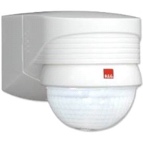 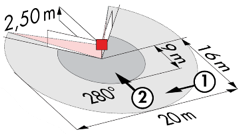 Degree / protection class: IP54/Class II/CEDetection area: h=2,50 m: 16 m across, 9 m towards, 2 m verticalSwitching power: 2000W cos φ 1/1000VA cos φ 0.5, LED 250W maxiFollow-up time: 15 s to 16 min or pulse / Brightness: 2 to 2500 LuxApplications:  OutdoorTypical detector PD3N-1C for ceiling mounting (recessed or surface-mounted depending on the nature of the ceiling) of the BEG LUXOMAT brand or technically equivalent and will have the following characteristics: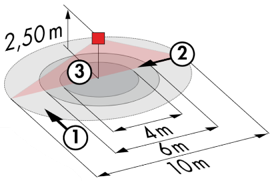 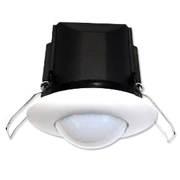 Degree / protection class: IP44, FC: IP54/Class II/CEDetection area: h=2,50 m: Ø 10 m across, 6 m towards, 4 m activity seatSwitching power: 2300W cos φ 1/1150VA cos φ 0.5, LED 300W maxiFollow-up time: 30 s to 30 min or pulse / Brightness: 10 to 2500 LuxApplications:  Toilets / Lockers rooms / Equipment rooms / Airlocks…Typical detector PD4-M-1C + Slaves in ceiling mounting (recessed or surface-mounted depending on the nature of the ceiling) of the BEG LUXOMAT brand or technically equivalent and will have the following characteristics:Degree / protection class: IP54 with base/Class II/CE                                                                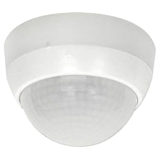 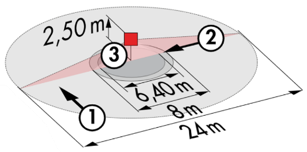 Detection area: h=2,50 m: Ø 24 m across, Ø 8 m towards, 6,40 m seat activitySwitching power: 2300W cos φ 1/1150VA cos φ 0.5, LED 300W maxi Follow-up time: 30 s to 30 min or pulse / Brightness: 10 to 2000 LuxApplications: Porch2- Management of offices, teaching rooms, study rooms, refectory, corridors, and stairwells: The lighting management will be based on DALI2 technology, according to IEC 62386 standard. The DALI bus will be used to connect luminaires and presence detectors via controllers or bus interfaces connected to the BMS. The management system will automatically dim the lighting to take account of natural light and allow the light sources to be switched off completely when unoccupied. This solution will offer the possibility of modulating the functions according to the specificities of each room and will have to be scalable to anticipate a possible extension to new installations. Each luminaire will be addressed individually, to report the status and faults of each device to the supervision system.Through the components connected to the BUS, this solution will provide the following functions2.1- Management of Offices, Infirmary, Teachers' RoomOccupancy management by absence detection / Lighting variation, constant lighting thresholdUser" overrides by local BP Control of air renewal and temperature by information from presence sensors to the HVAC unitGTB link2.2- Management of teaching rooms, study roomsOccupancy management by absence detection / Lighting variation, constant lighting threshold Lighting segmented into at least 3 groups: Window side, corridor side and blackboard side management User" overrides per local PB, at least 1 for the Classroom, 1 for the Blackboard  Creation of a projection scenario: Switching off the blackboard lighting, lowering the room lighting to 10%. Control of air exchange and temperature by informing the HVAC package of presence sensorsGTB link2.3- Refectory managementOccupancy management by presence detection / Lighting variation, constant lighting threshold Lighting segmented into at least 2 groups: Window side management, corridor side management Users" derogations by local BP, not accessible to the publicControl of air exchange and temperature by information from presence sensors to the HVAC unitGTB link2.4- Management of Circulation, Halls and Stairwells  Management of occupancy by presence and luminosity detectionLowering to the minimum regulatory threshold in case of unoccupation In the stairwells, this solution will ensure level by level operation GTB linkThe selected sensors will be " Multi-Master " on DALI 2 protocol of BEG LUXOMAT brand or technically equivalent and will have the following technical characteristics: Multi-sensor DALI type PDx-BMS-DALI2DALI Multi-Master technology according to IEC 62386, part 103Compatible with DALI 2 controllers according to IEC 62386 part 101/103/304. Section 0 provides information on room assignment and motion detection on the DALI bus according to IEC 62386 part 303. Section 1 provides the LUX values on the DALI bus according to IEC 62386 part 304. Parameterization is possible via a multi-master application controller from any manufacturer on DALI 2 protocol.  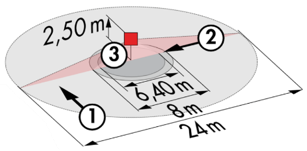 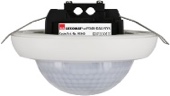 PD4N-BMS-DALI2-SM/FC: Ø 24 m across, Ø 8 m towards, Ø 6,40 m seat activity Applications: Offices / Halls / Teaching and study rooms / Refectory  PD4N-BMS-DALI2-C SM/FC: 40 x 5 m across, 20 x 3 m towards, Ø 8 m verticalApplications: Circulation LC-Mini-120°-BMS-DALI2: 12 m across, 3 m towardsApplications: Stairs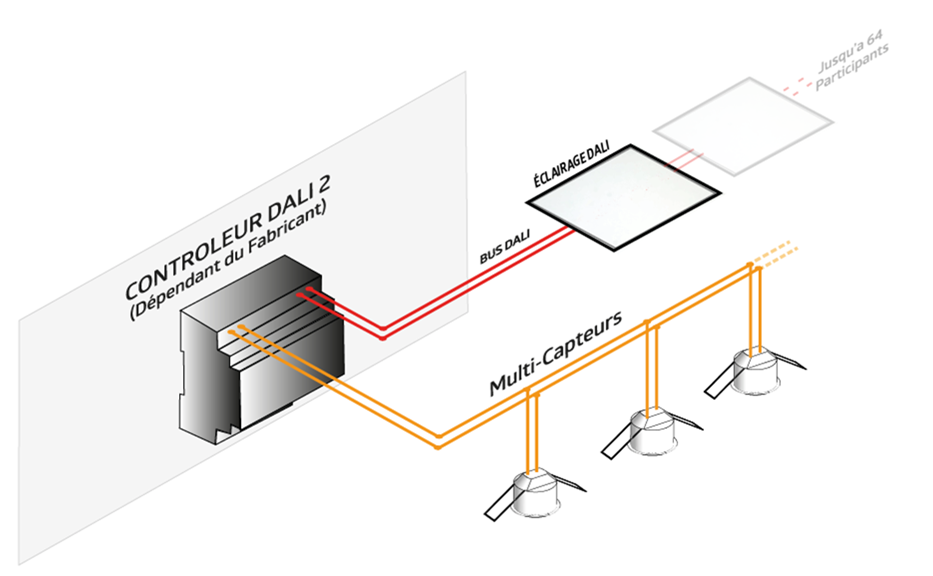 